HRMS Position Duty Station ReportsUse this procedure to view two report selections for Position Duty Station.  The report selections will provide duty station information for positions based on a key date or the history of duty station information for positions within a date range. Effective 9/29/2016, modifications have been made to the position Address (1028) infotype to accommodate the required position duty station data. There will be minimal duty station data in HRMS for this report to pull information on prior to this date. 
Roles: Personnel Administration Inquirer, Personnel Administration Processor, Personnel Administration Supervisor, Payroll Processor, Organizational Management Processor, and Organizational Management Inquirer.Note: Field definitions can be accessed within HRMS by pressing the “F1” key on the keyboard, or via On Line Quick Reference (OLQR), HRMS Data Definitions Resource Guide, and Glossary.Enter transaction code “ZHR_RPTOMN04” in the Command field and click the “Enter” button () or press Enter on the keyboard 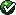 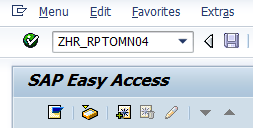 The Position Duty Station Reports has five (5) selection areas to assist in filtering report results:Report Type SelectionPeriodPosition Selection OptionsSelectionOutput Format The “Report Type Selection” contains two (2) radio buttons that determine what will display in the results: Position Duty Station Data Position Duty Station Location History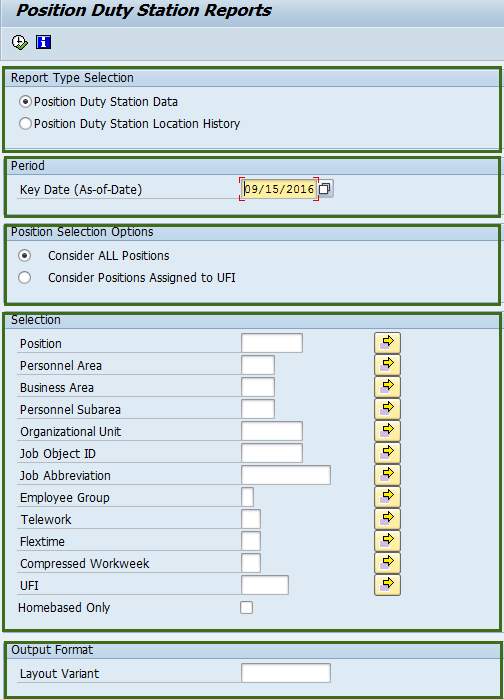 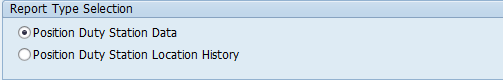 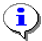 If Position Duty Station Data radio button is selected, the following fields will display on the report selection screen:Key Date (As-of-Date)Consider ALL positionConsider Positions Assigned to UFIPositionPersonnel AreaBusiness AreaPersonnel SubareaOrganization UnitJob Object IDJob AbbreviationEmployee GroupTeleworkFlextimeCompressed WorkweekUFIHomebased OnlyLayout VariantEnter date in Key Date (As-of-Date) field.The “Position Selection Options” contains two (2) radio buttons that will determine what will display in the results:Consider ALL PositionsConsider Positions Assigned to UFI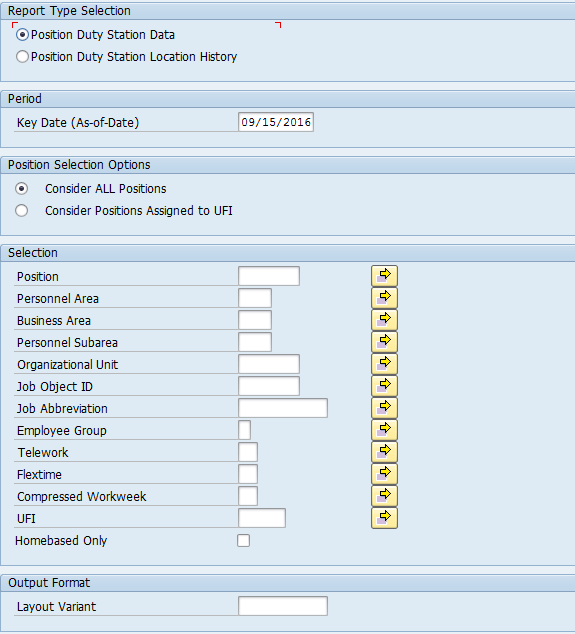 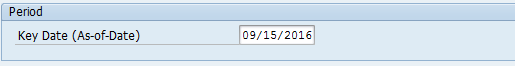 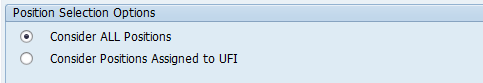  Completing the “Selection” will assist in getting only information needed.The following fields are optional:PositionPersonnel AreaBusiness AreaPersonnel SubareaOrganizational unitJob Object IDJob AbbreviationEmployee GroupTeleworkFlextimeCompressed WorkweekUFIHomebased Only Previously saved layout variants may be added to “Output Format”.  This field is optional.Click “Execute” button () or press F8 on the keyboard to run the Position Duty Station Data report. 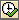 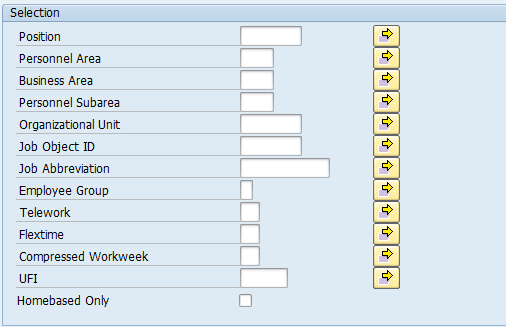 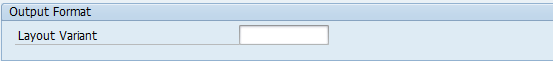 The standard results   will show thirty-six (36) columns containing information.  As of DatePosition CodePosition AbbrPositionBusiness Area CodeBusiness AreaPersonnel Area CodePersonnel AreaPersonnel Subarea CodePersonnel SubareaOrganizational Unit CodeOrganization Unit AbbrOrganization UnitJob CodeJob AbbrJobEmployee GroupUnique FacilityIdentifierAddress 1Address 2CityCounty StateZip Code-Zip4CountryActive/Inactive UFIVacantTelework (POS) CodeTelework (POS)Flextime (POS) CodeFlextime (POS)Compressed Workweek (POS) CodeCompressed Workweek (POS)HomebasedWorkforce IndicatorPosition Count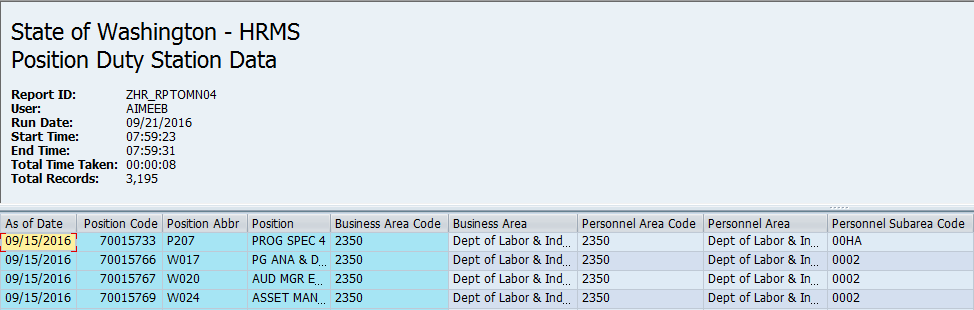 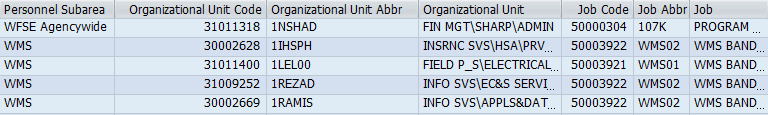 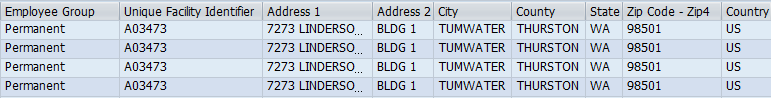 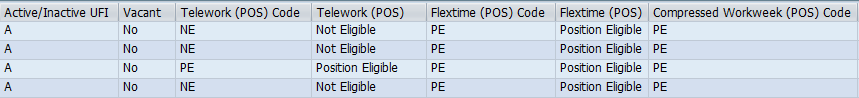 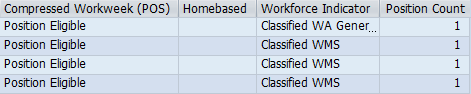 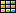 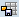 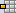 You have successfully completed the Position Duty Station Data report.  If Position Duty Station Location History radio button is selected, the following fields will display:PeriodConsider ALL PositionsConsider PositionsAssigned to UFIPositionPersonnel AreaBusiness AreaPersonnel SubareaOrganizational UnitJob Object IDJob AbbreviationEmployee GroupUFILayout VariantEnter from date and to date in Period field.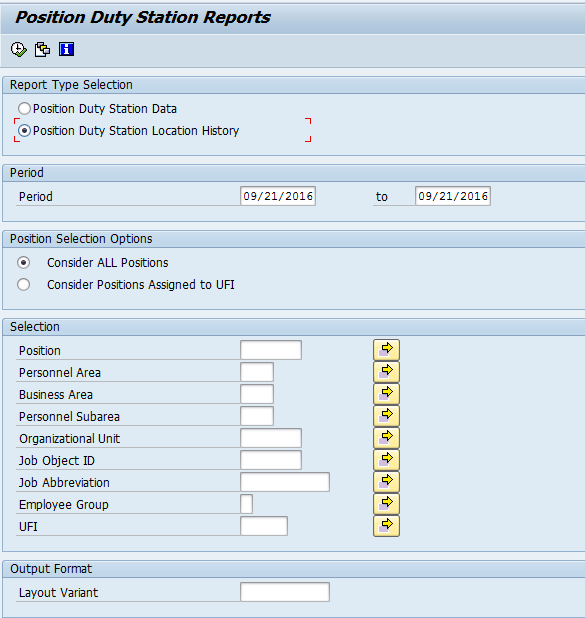 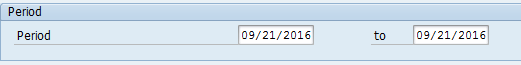 The “Position Selection Options” contains two (2) radio buttons that will determine what will display in the results:Consider ALL PositionsConsider Positions Assigned to UFICompleting the “Selection” will assist in getting only information needed.The following fields are optional:PositionPersonnel AreaBusiness AreaPersonnel SubareaOrganization UnitJob Object IDJob AbbreviationEmployee Group UFIPreviously saved layout variants may be added to “Output Format”. This field is optional.Click “Execute” button () or press F8 on the keyboard to run the Position Duty Station Location History report. 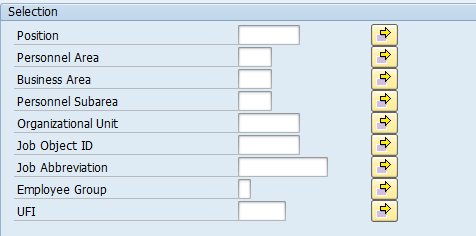 The standard results   will show twenty-eight (28) columns containing information. Unique Facility IdentifierBegin DateEnd DatePosition CodePosition AbbrPositionBusiness Area CodeBusiness AreaPersonnel Area CodePersonnel AreaPersonnel Subarea CodePersonnel SubareaOrganization Unit CodeOrganization Unit AbbrOrganization UnitJob CodeJob AbbrJobEmployee GroupAddress 1Address 2CityCountyState Zip Code-Zip4CountryActive/Inactive UFIWorkforce IndicatorYou have successfully completed the Position Duty Station Location History report. 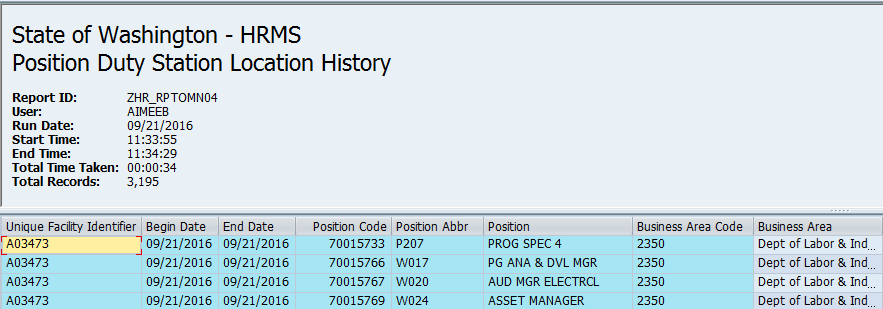 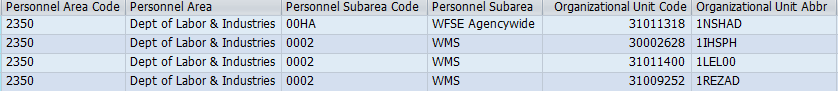 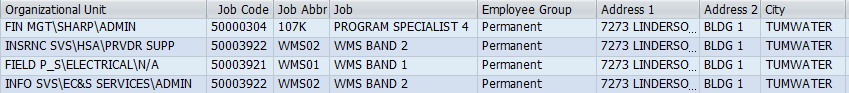 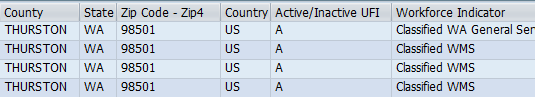 